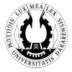 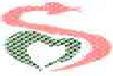 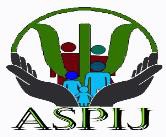 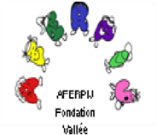 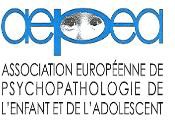 S I X I E M E   C o l l o q u e  I n t e r n a t i o n a l   F r a n c o p h o n e  d e               P s y c h i a t r i e  I n f a n t o - J u v é n i l e  d e  D a k a rLes 30 , 31  Octobre et 1 Novembre  2023 A l’ UCAD 2 Dakar (Sénégal)           Thème : « Inclusion scolaire des enfants différents »       Sous thèmes :           1. Troubles neuro-développementaux et scolarité               2. Troubles spécifiques des apprentissages et scolarité               3. Familles, institutions : Quel rôle dans l’inclusion ? Proposition de communicationDate limite soumission : le 1 Septembre 2023Prénom(s) et Nom du (des) auteur(s) : Lieux d’exercice (Affiliation) : E-mail du correspondant : Type de communication:Sous –thème : (cocher le sous-thème choisi ou hors-thème)Titre: Résumé : NB :Le résumé doit comporte 200 à 300 mots maximum, en français, Il doit être structuré ainsi qu’il suit : contexte, objectif, méthode,résultats, conclusion.Les mots clés doivent être au nombre de trois à cinq, en français.Les propositions sont reçues par email à : lamzobe@yahoo.fr et bamatar103@yahoo.frInscription :Zone Afrique : 60.000 fcfa (médecins) et 40.000 fcfa (paramédicaux)Zone Europe : 180 EurosLieu : Université Cheikh Anta Diop (UCAD)o	communication courte (10-15 minutes)O communication affichéeTroubles neuro- développementaux et scolarité Thème libre (post congrès)oTroublesspécifiques des apprentissages, et scolaritéo	Familles, institutions : quel rôle dans l’inclusion ?